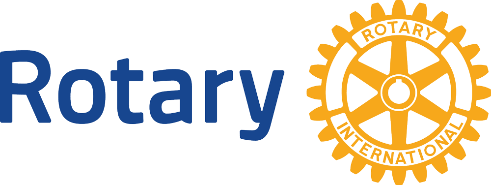 Rockville Rotary Foundation, Inc.                  P. O. Box 4100, Rockville, MD 20849-4100Cover Page and 2020 Rockville Rotary Foundation Grant Application.Name of Organization: ______________________________________________________   501(c)(3) Recognized:  __YES   __NO        Federal ID number:  _______________________In one paragraph, summarize the purpose of the request.Dollar amount requested for this grant:  $ ____________________ List previous grants from Rockville Rotary Foundation, including dates, projects and amounts. I hereby certify that the contents of this application are true to the best of my knowledge and agree to provide a report of activities and expenditures to the Rockville Rotary Foundation upon completion of the project.  Deadline 3/31/2020Signature of Authorized Representative: ________________________________  Date: _________                                         Name and Title:  ____________________________________________________                                                                                            Address: _________________________________________________________________________                                                                                                                Telephone: ____________________     Website: _________________      Email: ________________                                                                       I have submitted a digital version of this application to:   rockvillerotaryfoundation@gmail.com                                                             __YES    __NO  Endorsement of Rockville Rotarian:  I have sufficient personal knowledge of this project, endorse the above application, and request funding for this project: Signature of Sponsoring Rotarian: ______________________________                  Date: __________Printed name here:  ________________Rotarian’s Relationship to Grantee:____________________This cover page and the completed application may be e-mailed, mailed to the P. O. Box, or given to a Rockville Rotarian.Proposal Narrative to accompany the cover page:   No more than 3 pages plus attachmentsAttachments:  Include no more than 3 documents that are pertinent to the applicationDescription of the organization:Purpose of the request and anticipated results:Issue(s) to be addressed:  Geographic area and population served by the project: Describe the program or project, including timelines and implementation steps:Explain how this project relates to the organization’s mission: Describe how this project meets criteria for award of a Rockville Rotary Club Foundation grant:Provide a detailed budget that shows how grant funds will be utilized within the overall budget of the organization and sources of income used in this project: 